The Eight-Frame Storyboard for a 30-Second MovieStoryboard Template Think of the storyboard as a comic strip.  Each block has a picture with an action and a line or two of dialog.  You can draw pictures, type or handwrite a description of the action in the blocks below.  For each action, write a script or summarize the action for your characters. If you need more storyboard pages, make copies of the storyboard frames below. How To Complete Your Storyboard Almost every TV commercial you have ever seen began as a storyboard. The storyboard is a sheet of paper that breaks down the elements of a video production into what you see and what you hear. This storyboard is divided into eight frames. Within each frame is a box shaped like a TV screen with some lines below it. Using pictures or words, you will use the TV shaped box to describe what one sees in your commercial. Then you will type or write in what words or sound effects are heard in the lines below that box. This is the Audio. It can be the spoken words of people on camera, the words of an announcer who is not on camera, or words that appear on the screen. Sometimes it’s a combination of all three. It really depends on your idea. In the advertising industry this is called the “copy.” As what you show on screen changes, add a simple drawing or type out or handwrite a description in the next box with the audio below.  Remember though, your first movie is only 30 seconds long. Your storyboard shouldn’t be very long or complex. Keep it simple. Be creative. Be original. Change your mind. Have fun. Your Name: 
Name of Your 30-second Movie: 
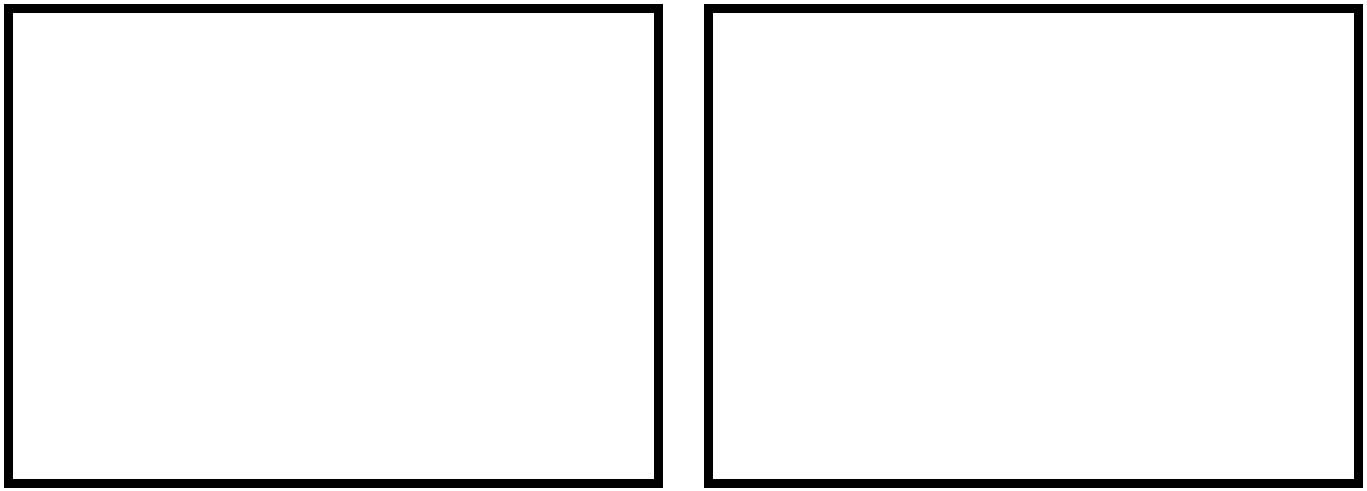 Draw or describe the visual/action in the block. Draw or describe the visual/action in the block. Audio: 							  Audio: 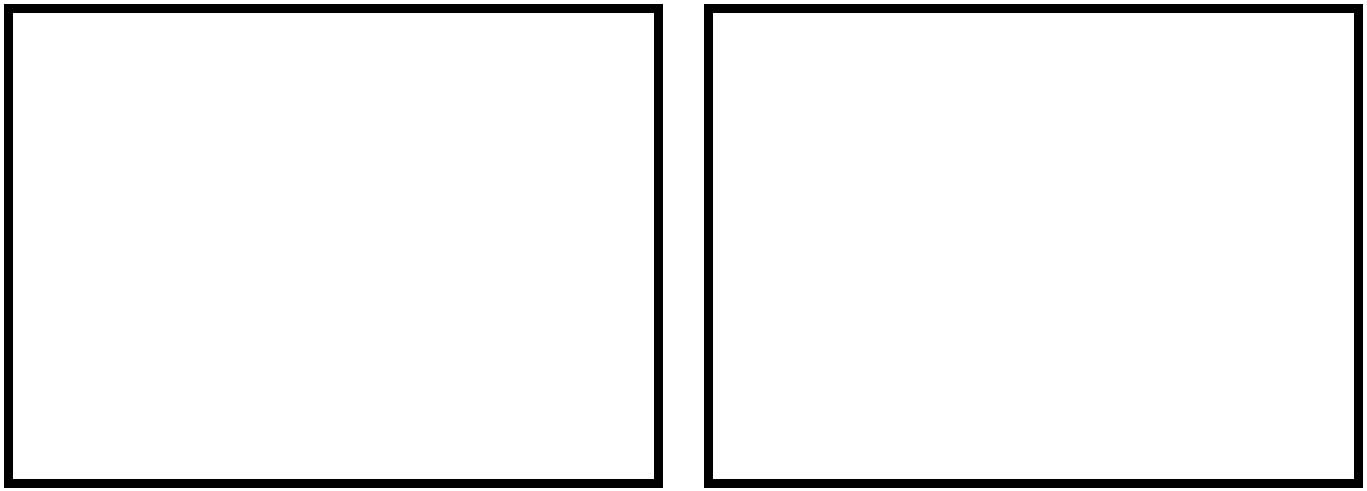 Draw or describe the visual/action in the block. Draw or describe the visual/action in the block. Audio: 							  Audio: Your Name: 
Name of Your 30-second Movie:
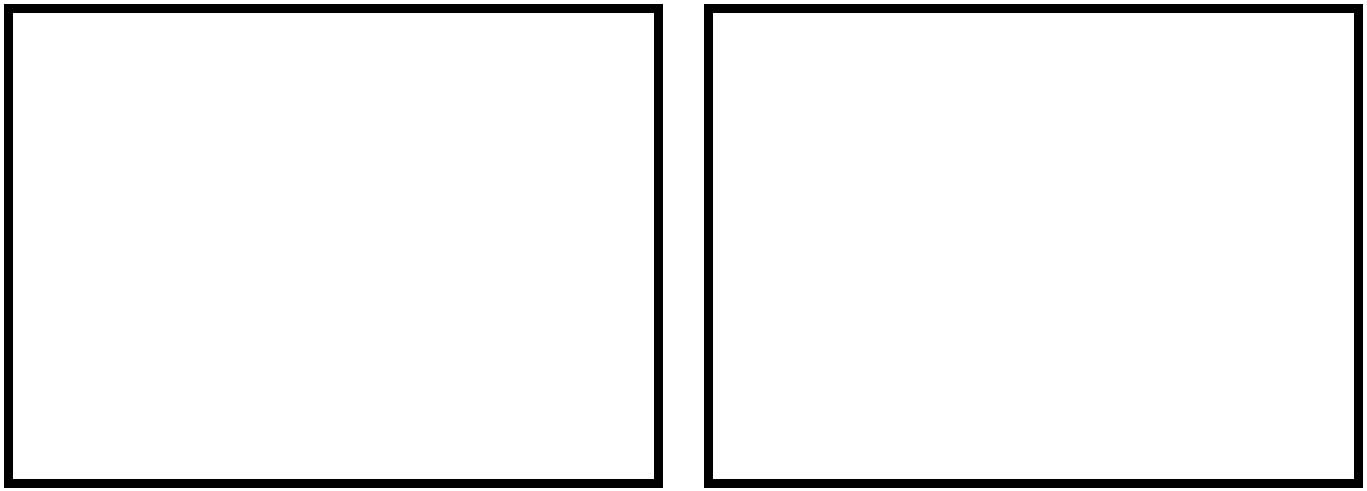 Draw or describe the visual/action in the block. Draw or describe the visual/action in the block. Audio: 							  Audio: 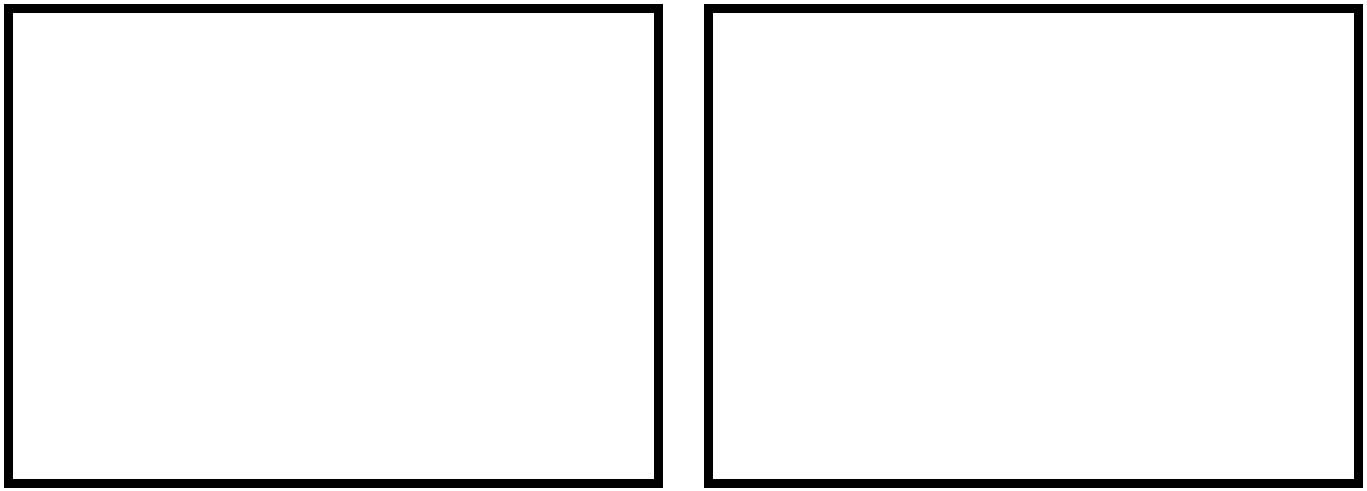 Draw or describe the visual/action in the block. Draw or describe the visual/action in the block. Audio:							  Audio: 